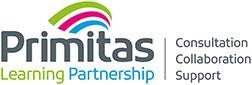 APPLICATION FORM  If you need a copy of this form in large print, Braille, another language, or in audio format, please contact us to advise. Personal Information *To be completed if the job requires driving or requires you to be mobile across sites/geographical area. Employment History Present or Most Recent Employment Please provide a brief description of the duties and achievements of the post:  Previous Employment Beginning with the most recent, all periods since leaving full-time education should be accounted for e.g. unemployment, voluntary work, raising a family or any part-time work undertaken whilst in education.  (Continue on a separate sheet if necessary). Gaps If you have any gaps in your employment history or you have lived/travelled overseas please use this section to provide details Qualified Teacher Information *To be completed for Teacher positions only *For Trainees only Successful applicants will be required to provide evidence of their registration with the Teaching Agency Professional Qualifications Education History Please give details of all nationally recognised qualifications awarded/results awaited, from GCE Advanced Level to Further Degree Level or their equivalents in chronological order. Copies of essential qualifications will be required on appointment. Training/Continuing Professional Development Please list any relevant course or training you have attended in the last five years, starting with the most recent. If applying for a headship, please include details regarding NPQH.  Please continue on a separate sheet if necessary. Supporting Information Please provide supporting information for your application, in particular any experience, skills, knowledge, training and qualifications relevant to the post applied for as detailed in the Job Description and Person Specification. Please continue on a separate sheet if necessary but must be no more than 2 sides of A4 in not less than 11 font. References One reference should relate, if applicable, to your present job, or most recent employer, or a member of the School/University Academic Staff. Please state in what capacity the two referees are acting, e.g. current employer.  It is the Academy’s policy to direct reference requests via the Headteacher/Principal, so please include this information should a school referee be detailed.  If you have recently left full-time education, please ensure you include a Head Teacher/College/University Principal as one of your references. 1st Referee 2nd Referee Teaching roles: Please note your referees will be contacted should you be shortlisted for interview. The Trust reserves the right to request further references if required to satisfy the pre-employment checking process. Support Staff roles only: Do you consent to your references being contacted if you are shortlisted for interview: Yes     	No     The Trust reserves the right to request further references if required to satisfy the pre-employment checking process. Right to Work Immigration, Asylum and Nationality Act 2006 All shortlisted applicants will be required to provide original material evidence of their Right to Work in the UK. With reference to the accompanying Guidance Notes, please confirm that you are able to provide the appropriate documents.  	Yes     	No     Disclosure & Barring Recruitment Checks This post involves working in a school and appointment will therefore be subject to a satisfactory Disclosure & Barring Service (DBS) clearance. Health Requirements Appointment is subject to a satisfactory medical report from our Medical Adviser. Declarations Please note if you are shortlisted you will be asked to complete a Self Disclosure Form to self-disclose any criminal history. You will be required to submit a fully completed and signed form prior to interview. To your knowledge are you related to a member of staff, or Governor of the School or Multi Academy Trust? Yes     	No         If yes, please state their name and position held:  The information given in this form will form part of the contract of employment for successful candidates. Under the terms of the Data Protection Act 2018 the information you give us will be kept confidential and will only be used for the purposes of personnel management. We may contact other relevant organisations to check factual information you have given details of in this application form. The information will be stored manually and/or electronically and if unsuccessful, your application will be disposed of after 6 months.  By signing the application form I give consent to Primitas Learning Partnership permission to hold, delete and use personal data for the performance of the contract in line with the Trust Document Retention Policy and GDPR Policy. I declare that all the information I have provided is true, that I have not canvassed a member/officer of the School/Multi Academy Trust, directly or indirectly, in connection with this application and further, that I will not do so. I understand that such canvassing will disqualify me as a candidate. I further understand that failure to disclose any relationship with a member/officer of the School/Multi Academy Trust or providing information which is untrue or omitting information relevant to the application, will also disqualify me and that if such failure/untrue information is discovered after appointment, I may be liable to dismissal without notice. I agree that the information I give you in connection with this application for employment may be stored and processed for the purpose of personnel management. Signed:  Date: Application for the Post of: Job Ref number: First Name(s): Last Name: Previous Name(s): (if applicable) Address: Email address: Home Telephone Number: Mobile Telephone Number: Work Telephone Number: National Insurance Number: Do you have a full current driving licence?           Yes                  No    Do you have daily use of a vehicle?           Yes                  No    Do you have any penalty points on your licence?           Yes                  No    If yes, please further information (specify the number of points, reason, and date issued) The Trust welcomes applications from disabled people.  Do you require any adjustments because of a disability to participate in the selection and interview process?  Yes                                           No    If Yes, please outline your requirements How did you find out about this job? Are you applying on a Job Share basis?                                Yes                  No    If so, please state the proportion of fulltime you are willing to work: Job Title: Start Date: End date: (if applicable) Employer’s name, address and telephone number: Grade/Salary: Allowances: (please specify) Notice required: Reason for leaving: Job Title: Employer, Address & Telephone Number Start Date: End Date: (If applicable) Salary: Brief Details of Duties & Achievements: Reason for Leaving Job Title: Employer, Address & Telephone Number Start Date: End Date: (If applicable) Salary: Brief Details of Duties & Achievements: Reason for Leaving Job Title: Employer, Address & Telephone Number Start Date: End Date: (If applicable) Salary: Brief Details of Duties & Achievements: Reason for Leaving Job Title: Employer, Address & Telephone Number Start Date: End Date: (If applicable) Salary: Brief Details of Duties & Achievements: Reason for Leaving Job Title: Employer, Address & Telephone Number Start Date: End Date: (If applicable) Salary: Brief Details of Duties & Achievements: Reason for Leaving Job Title: Employer, Address & Telephone Number Start Date: End Date: (If applicable) Salary: Brief Details of Duties & Achievements: Reason for Leaving Date Qualified Teacher Status gained: Teacher Registration number: Subject/Specialisms: Age range taught: If you qualified after 7th May 1999, have you completed your induction year? Yes            No    Yes            No    If yes, give date: Have you passed your skill tests? Numeracy    Literacy    ICT    If not, when do you expect to complete them? If not, when do you expect to complete them? Name of Professional Association Professional Qualifications/ Membership & Date Obtained By Award or Examination Name of School/College Qualification Subject Grade/Level Date Gained Name of School/College Qualification Subject Grade/Level Date Gained Title of Course Organising Body Awards (if any) Date of Attendance Name and Address: Telephone Number: Capacity Known: Email Address: Name and Address: Telephone Number: Capacity Known: Email Address: 